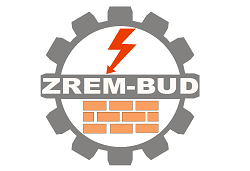 Informacje na temat przetwarzania danych osobowych dla Oferentów uczestniczących w przetargachUwzględniając Państwa prawo do ochrony danych osobowych zgodnie z art. 13 ust. 1, 2 oraz art. 14 ust. 1, 2 Rozporządzenia Parlamentu Europejskiego i Rady (UE) 2016/679 z dnia 27 kwietnia 2016r. w sprawie ochrony osób fizycznych w związku z przetwarzaniem danych osobowych i w sprawie swobodnego przepływu takich danych oraz uchylenia dyrektywy 95/46/WE (ogólne rozporządzenie o ochronie danych) dalej „RODO”, Zamawiający informuje, a Oferent przekazuje tę informację osobom fizycznym, które występują w imieniu Oferenta i w jego imieniu biorą udział w niniejszym postępowaniu o udzielenie zamówienia, że:Administratorem danych osobowych osób fizycznych, w tym osób fizycznych prowadzących działalność gospodarczą, uzyskanych w związku z niniejszym postępowaniem jest ZREM-BUD Sp. z o.o. z siedzibą w Dąbrowie Górniczej (42-523) przy ul. Koksowniczej 1, wpisana do rejestru przedsiębiorców prowadzonego przez Sąd Rejonowy Katowice-Wschód w Katowicach, VIII Wydział Gospodarczy Krajowego Rejestru Sądowego pod numerem KRS 0000553264 (dalej, jako: „Zamawiający").W sprawach związanych z ochroną danych osobowych prosimy o kontakt pod adresem ZREM-BUD Sp. z o.o.,                        ul. Koksownicza 1, 42-523 Dąbrowa Górnicza lub adresem e-mail: koordynator.odo@zrem-bud.pl. Źródłem pochodzenia danych osobowych osób fizycznych są wszelkie dokumenty składane przez Oferenta na potrzeby postępowania przetargowego.Dane osób fizycznych przetwarzane będą przez Zamawiającego w celu przeprowadzenia niniejszego postępowania, 
a także w celu ochrony jego praw, wynikających z niniejszego postępowania oraz umowy o udzielenie zamówienia oraz dochodzenia ew. reklamacji czy też roszczeń mogących wyniknąć w związku z niniejszym postępowaniem przetargowym. Kategorie odnośnych danych osobowych zawierają dane osobowe określone w ofercie lub inne dane osobowe uzyskane na potrzeby prowadzonego postępowania przetargowego.Odbiorcami danych osobowych osób fizycznych mogą być podmioty współpracujące z Zamawiającym w zakresie świadczonych na rzecz Zamawiającego usług oraz wspierania bieżących procesów biznesowych Zamawiającego, 
w szczególności w zakresie współpracy pomiędzy spółkami wchodzącymi w skład Grupy Kapitałowej Jastrzębskiej Spółki Węglowej S.A. Jednocześnie odbiorcami danych osobowych mogą być również podmioty uprawnione na podstawie przepisów prawa.Dane osobowe osób fizycznych będą przechowywane przez okres trwania postępowania przetargowego, a po tym okresie przez okres przedawnienia ewentualnych roszczeń Zamawiającego wynikających z niniejszego postępowania oraz z umowy o udzielenie zamówienia.Dane osobowe osób fizycznych nie będą przekazywane do państw trzecich/organizacji międzynarodowych.Osoby fizyczne, których dane osobowe Zamawiający przetwarza mają prawo do dostępu do swoich danych osobowych na podstawie art. 15 RODO, ich sprostowania na podstawie art. 16 RODO, ograniczenia przetwarzania danych osobowych na podstawie art. 18 RODO - z zastrzeżeniem przypadków, o których mowa w art. 18 ust. 2 RODO a także prawo sprzeciwu wobec przetwarzania danych osobowych na podstawie art. 21 RODO.Osobie fizycznej, której dane osobowe Zamawiający przetwarza nie przysługuje w związku z art. 17 ust. 3 lit. e RODO prawo do usunięcia danych osobowych oraz prawo do przenoszenia danych osobowych, o którym mowa w art. 20 RODO.Osobom fizycznym przysługuje prawo wniesienia skargi do organu nadzorczego, którym jest Urząd Ochrony Danych Osobowych w sytuacjach określonych w art. 77 ust. 1.Podanie danych osobowych osób fizycznych jest dobrowolne ale niezbędne do realizacji celów wynikających z pkt.4.Zamawiający nie będzie dokonywał profilowania ani podejmował decyzji w sposób zautomatyzowany.HISTORIA DOKUMENTU Data wydania Data obowiązywaniaOpis zmian23.06.2022 r.10.05.2023 r.Wydanie pierwsze11.05.2023 r.NadalAktualizacja nagłówka w zakresie przetargu